Тема: Умножение и деление на 3.  Решение                   геометрических                     задачЦели: 1 Повторить и систематизировать табличные случаи    умножения и деления с числами на 2, на 3             2 Совершенствовать   умение решать геометрические      задачи                  3 Закреплять знания учащихся о симметричных фигурах.           4 Развивать умение сравнивать и рассуждать.           5.Воспитывать интерес к математике, чувство   ответственности, самостоятельностьОборудования:   презентация к уроку Microsoft Power Point (слайды для устного счёта, индивидуальные карточки, смайлики, карандаши , линейки ,листочки  .Предметные: умеют различать геометрические фигуры, используют свойства сторон прямоугольника при вычислении его периметра, составляют выражения по условию задачиЛичностные: проявляют положительное отношение и интерес к уроку математикиМетапредметные: Регулятивные: удерживают цель учебной деятельности на урокеПознавательные: распознают геометрические фигурыКоммуникативные: высказывают свое мнение при обсуждении задания; при выполнении заданий в паре, группе слушают друг друга, договариваются, объединяют полученные результаты при совместной презентации решенияТИП УРОКА: урок закрепления изучаемого материалаХод урока:Орг.момент  Деятельность учителя Настрой на работу, доброе пожелание                  ХАЙ ФАЙВ-Поздоровайтесь со своим партнером по лицу и по плечу.1.  Устный счет слайд 1(примеры на умножение и деление на 2) 2  Арифметический диктант(табличное умножение  на3) Слайд2  РЕЛЛИ РОБИН ( партнёры по плечу поочерёдно обменивают своими  ответами)Поблагодарите своего партнера.Сообщение темы урокаIII  Работа по теме урока.Слайд 3 СИМАЛТИНИУС РАУНД ТЭЙБЛ ВРЕМЯ (одновременный раунд тэйбл) 4 участника в команде одновременно чертят  прямоугольник, второй чертит симметричный прямоугольник, находят Р, запишут ответ и по окончании одновременно передают друг другу по кругуСлайд 4  Практическая работа с моделями. (сложить лист бумаги на две части, потом ещё на две части  и выполняем задание Работа в группе.№1 Начертить прямоугольник со сторонами 3 см и 2 см.№2Построить симметрический прямоугольник№3.Найти периметр одного прямоугольника№4 Записать ответ.   ФизминуткаРабота с учебникамиСтр 109 №14 Выполни действияСлайд5 СИНГЛ  РАУНД  РОБИН (вы решаете примеры в тетрадях ответы проверяете в группе по очереди. Начинает ученик №1.)Поблагодарите своего партнера.Работа с карточками (заполните цепочку)Слайд 6 РАУНД ТЭЙБЛ (вы решаете пример на карточке по очереди, ответ проверяете в группе. Начинает ученик №1.)        х2			  х1		   :2 		    х0    :2    		 х3 	  	  х1			х2            			  х2	  	  			       х1               х2                 :2          х2          х1			х3			   :2			х1Ответы ваших примеров и на доске. После обсуждения, ученик под №4 выходит и снимает свой ответ. ( 0, 3 , 6, 12)Рефлексия учебной деятельности-Урок подошёл к концу. Давайте подведём итоги. (Ученики вспоминают материал, который повторяли на уроке, выявляют недостатки тех знаний и умений, которых им не хватает для решения новых проблем, оценивают личный вклад в результаты коллективной деятельности)-Какие примеры решили?-Кто быстрее нашёл ответы?-Надо ли учить таблицу умножения?Достает участник под №1 смайлики. Каждый дорисует егоМне было интересно    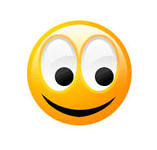 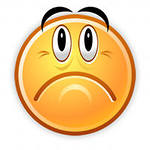 Мне было трудно..Домашнее задание стр 113 №33